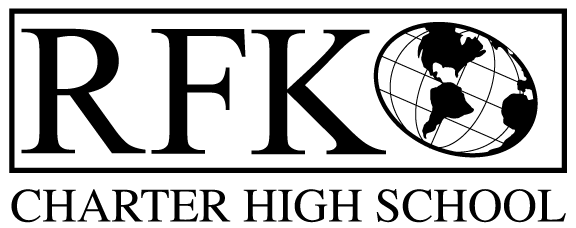 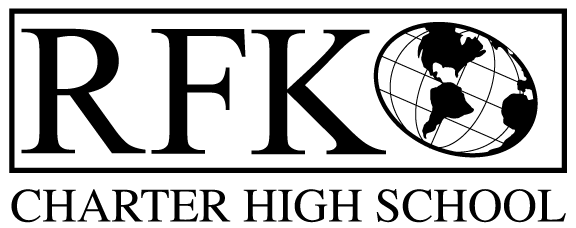 Albuquerque, NM 87121PHONE: 505-243-1118     FAX: 505-242-7444PUBLIC NOTICE OF  GOVERNANCE COUNCIL MEETING  will hold a regular monthly meeting of it’s Governance Council and Approval of Fiscal 2016 school  year Budget DateWednesday, April 22, 2015Time5:30 pmLocationRFK Charter SchoolAlbuquerque, NM